山形市小学校教育研究会社会科部会　第６回研修会澤井陽介先生から学ぶ「どの子も活躍できる社会科の授業デザイン」この度の山形市小学校教育研究会社会科部会におきましては、新学習指導要領で育成を目指す資質・能力を明確にした社会科の授業づくり、授業デザインについて学びを深める機会をもちたいと考えました。　今回の研修会では、国士舘大学体育学部教授　澤井　陽介　先生をお招きして、社会科における子どもの学びの姿や、授業における「問い」や「教材化のデザイン」「協働的な学び」等について、学んでいきたいと思います。　つきましては、ご多用の折とは存じますが、ぜひご参会くださいますようご案内申し上げます。　　　　　　　　　　令和２年１２月　４日（金）１５：００～１６：５０　　　　　　　　　　□受付　14:30　　□開会　15:00　　□閉会　16:50山形市総合学習センター　３階　多目的研修室　　山形市城西町二丁目2-15　　TEL　023-645-6163　　　※駐車スペースは、学習センター西側です。講演「どの子も活躍できる社会科の授業デザイン」    　　　　　　　 講師　国士舘大学体育学部　子どもスポーツ教育学科　　　　　　　　　　　　　教授　澤井　陽介　先生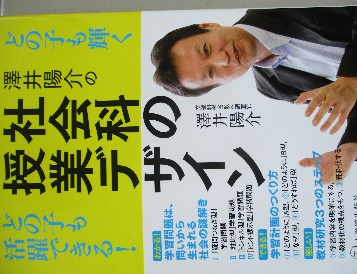 □ご講演に際し、澤井先生の著書「澤井陽介の社会科の授業デザイン」（東洋館出版社）を使用いたします。□参加を希望される方は、本著書をご準備いただけるか　も含めて、担当宛にご相談ください。【別紙様式】山形市小学校教育研究会社会科部会　第６回研修会澤井陽介先生から学ぶ「どの子も活躍できる社会科の授業デザイン」参　　加　　者　　報　　告　　　　　　　　　　　　　　　　　　令和２年　　月　　日１１月３０日まで送信ください。F　A　X　送　信　票F　A　X　送　信　票宛 先山形市立東沢小学校校長　武田喜好　行FAX　０２３－６２９－２９０７件 名山形市小学校教育研究会社会科部会　第６回研修会 参加者報告発信者所属　　　　　　　　　　　　　　　　職・ご氏名　　　　　　　　　　　　　FAX　　　　　　　　　　　　　　　　 N.O.職 名氏　　　　　名１２３４５